[Grantee or Subrecipient Name] Section 3 Project Implementation Plan FORM 5 – SECTION 3 CONTRACT CLAUSE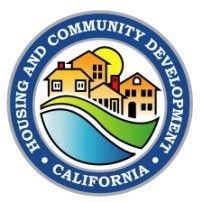 All Section 3 covered contracts and subcontracts must include the following clause:The work to be performed under this contract is subject to the requirements of Section 3 of the Housing and Urban Development Act of 1968, as amended, 12 USC.1701u (Section 3). The purpose of Section 3 is to ensure that employment and other economic opportunities generated by HUD assistance, or HUD-assisted projects covered by Section 3, shall to the greatest extent feasible be directed to low and very low-income persons, particularly persons who are recipients of HUD assistance for housing.The parties to this contract agree to comply with HUD's regulations in 24 CFR part 75, which implement Section 3. As evidenced by their execution of this contract, the parties to this contract certify that they are under no contractual or other impediment that would prevent them from complying with the part 75 regulations.The contractor agrees to send to each labor organization or representative of workers with which the contractor has a collective bargaining agreement or other understanding, if any, a notice advising the labor organization or workers' representative of the contractor's commitments under this Section 3 Clause and will post copies of the notice in conspicuous places at the work site where both employees and applicants for training and employment positions can see the notice. The notice shall describe the Section 3 preference, shall set forth minimum number and job titles subject to hire, availability of apprenticeship and training positions, the qualifications for each; the name and location of the person(s) taking applications for each of the positions; and the anticipated date the work shall begin.The contractor agrees to include this Section 3 Clause in every subcontract subject to compliance with regulations in 24 CFR part 75, and agrees to take appropriate actions, as provided in an applicable provision of the subcontract or in this Section 3 Clause, upon a finding that the subcontractor is in violation of the regulations in 24 CFR part 75. The contractor will not subcontract with any subcontractor where the contractor has notice or knowledge that the subcontractor has been found in violation of the regulations in 24 CFR part 75.The contractor will certify that any vacant employment positions, including training positions, that are filledafter the contractor is selected but before the contract is executed, and (2) with persons other than those to whom the regulations of 24 CFR part 75 require employment opportunities to be directed, were not filled to circumvent the contractor's obligations under 24 CFR part 75.Noncompliance with HUD's regulations in 24 CFR part 75 may result in sanctions, termination of this contract for default, and debarment or suspension from future HUD assisted contracts.With respect to work performed in connection with Section 3 covered Indian housing assistance, section 7(b) of the Indian Self-Determination and Education Assistance Act (25 USC 450e) also applies to the work to be performed under this contract. Section 7(b) requires that to the greatest extent feasible (i) preference and opportunities for training and employment shall be given to Indians and (ii) preference in the award of contracts and subcontracts shall be given to Indian organizations and Indian-owned Economic Enterprises. Parties to this contract that are subject to the provisions of Section 3 and section 7(b) agree to comply with Section 3 to the maximum extent feasible, but not in derogation of compliance with section 7(b).9